Отрасли, которые наиболее пострадали в условиях распространения коронавирусаПостановлением Правительства РФ от 03.04.2020 № 434 «Об утверждении перечня отраслей российской экономики, в наибольшей степени пострадавших в условиях ухудшения ситуации в результате распространения новой коронавирусной инфекции» установлены следующие отрасли экономики, которые наиболее пострадали в условиях ухудшения в результате распространения коронавирусной инфекции:1.Авиаперевозки, аэропортовая деятельность, автоперевозки.2. Культура, организация досуга и развлечений.3. Физкультурно-оздоровительная деятельность и спорт.4. Деятельность туристических агентств и прочих организаций, предоставляющих услуги в сфере туризма.5. Гостиничный бизнес.6. Общественное питание.7. Деятельность организаций дополнительного образования, негосударственных образовательных учреждений.8. Деятельность по организации конференций и выставок.9. Деятельность по предоставлению бытовых услуг населению (ремонт, стирка, химчистка, услуги парикмахерских и салонов красоты).10. Деятельность в области здравоохранения.11. Розничная торговля непродовольственными товарами.Для субъектов малого и среднего предпринимательства, которые включены в реестр субъектов малого и среднего предпринимательства по состоянию на 1 марта 2020 года и ведут деятельность в наиболее пострадавших отраслях экономики (перечень установленный правительством), продлены сроки уплаты ряда обязательных платежей. На эти меры с 18 мая могут претендовать также юридические лица, которые включены в реестр социально ориентированных некоммерческих организаций, получающих меры поддержки в связи с коронавирусом.Так перенесены сроки уплаты:1. На шесть месяцев:- налога на прибыль за 2019 год;- единого налога при УСН за 2019 год;- ЕСХН за 2019 год;- налогов (кроме НДС, НПД и налогов, перечисляемых организацией и ИП в качестве налоговых агентов) и авансовых платежей по ним за март и I квартал 2020 года;- страховых взносов и взносов на травматизм с выплат и иных вознаграждений в пользу физических лиц за март - май 2020 года.2. На четыре месяца:- налогов (кроме НДС, НПД и налогов, перечисляемых организацией и ИП в качестве налоговых агентов) и авансовых платежей по ним за апрель – июнь, за II квартал и первое полугодие 2020 года;- налога, уплачиваемого при ПСН, срок уплаты которого приходится на II квартал 2020 года;- страховых взносов и взносов на травматизм с выплат и иных вознаграждений в пользу физических лиц за июнь - июль 2020 года- страховых взносов за 2019 год, исчисленных индивидуальными предпринимателями с дохода выше 300 тыс. руб.3. На три месяца:- НДФЛ для индивидуальных предпринимателей за 2019 год.Кроме того, перенесли сроки уплаты авансов по транспортному налогу, налогу на имущество организаций и земельному налогу:- за I квартал 2020 года - не позднее 30 октября 2020 года;- за II квартал 2020 года - не позднее 30 декабря 2020 года.Принадлежность к пострадавшим отраслям определяют по основному виду деятельности, указанному в ЕГРЮЛ и ЕГРИП на 1 марта 2020 года.Платить налоги, авансовые платежи по ним, а также страховые взносы, сроки перечисления которых перенесены, необходимо будет равными частями в размере 1/12 указанной суммы ежемесячно не позднее последнего числа месяца. Начать перечислять платежи нужно с месяца, следующего за месяцем, в котором наступает срок уплаты налогов, авансов и взносов с учетом предусмотренного переноса.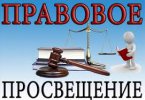 